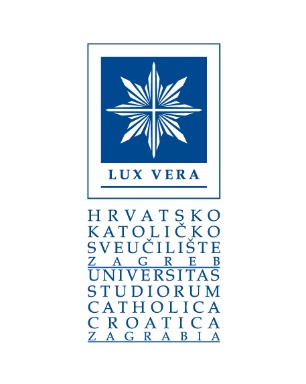 HRVATSKO KATOLIČKO SVEUČILIŠTEIlica 24210000 ZagrebPoslijediplomski sveučilišni studij PovijestIme i prezime mentora: POTVRDNO PISMO MENTORAU tijeku razredbenoga postupka za upis na poslijediplomski sveučilišni studij Povijest na Hrvatskom katoličkom sveučilištu u akademskoj godini 202  /202  dajem svoj pristanak da me kandidat (upišite ime i prezime pristupnika/ mogućeg studenta)   predloži kao mentora.Obrazloženje: Mjesto i datum: 						Vlastoručni potpis mentora:U  202  godine						    ________________________